Huron County School Absentee Surveillance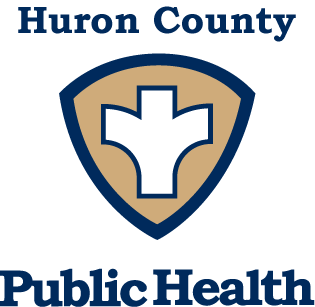                       Online reportingSchool Absentee Surveillance is a way to track illness in schools and the community for individuals that may not see a doctor. Absentee surveillance benefits schools because it can be used to identify suspicious health events in your school or school districts.Online School Absentee Surveillance System:Schools enter directly into the website which takes less than 5 minutes a day.Information is entered daily.Symptoms are tracked which are better for identifying illness. Data can be checked daily with minimal effort.What information do we collect? Information on symptoms (cough, fever, rash, etc.).Information collected is aggregated and completely confidential. We DO NOT collect names, ages, genders, or any other identifiable information. How do we collect the information? School staff will spend less than 5 minutes daily entering data into an online Survey. Using the link www.huroncohealth.com/school-absentee-surveillance  Click on the School Data Entry button. You should be directed to a SurveyMonkey survey.Staff will use laminated reporting sheets and a whiteboard marker to tally absent children’s symptoms. Parents will be asked to VOLUNTEER their child’s symptoms. Parents are not required to participate. There will be NO COST to schools except for 5 minutes of staff time for data entry and time for training. If interested in electronic absentee reporting contact Melissa Caranfa at (419) 668-1652 ext. 269 or mcaranfa@huroncohealth.com. 